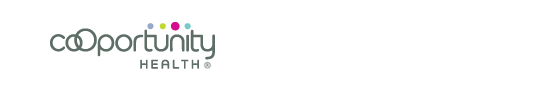 Home >CoOportunity Health networks >Find care >Search results >Jill L. Meadows, MDJill L. Meadows, MDQuick factsSpecialtyObstetrics & GynecologyGenderFemaleLocationsProfessional experienceClinic locationsClick on a clinic below for more information, including cost and quality when available.Information listed on this page was provided by the clinic or hospital. Licensure and Board Certifications are verified by the health plan. Learn more about how information is validated.© 2015 CoOportunity HealthAll rights reserved|Terms of Use|Privacy PolicyOriginal document found online at: https://etools.cooportunityhealth.com/public/find-care/practitioner-detail.html?type=doctor&lastName=meadows&term=&where=Dubuque%2C+IA&latLong=42.500558%2C-90.664571&group=coop&distance=20&hpmgOnly=false&acceptingNewPatients=&keepCmpCrit=1&view=list&networkId=1163&careNetworkId=&tier=&asOfDate=2015-08-18&code=&hospital=&locationId=23079749&practitionerId=18878803Clinic nameSpecialtyAccepting new patients?Jill L. Meadows, MD
2530 Chamberlain St
Ames, IA 50014 Obstetrics & GynecologyYesJill L. Meadows, MD
2751 Tech Dr
Bettendorf, IA 52722 Obstetrics & GynecologyYesJill L. Meadows, MD
620 N 8th St
Burlington, IA 52601 Obstetrics & GynecologyYesJill L. Meadows, MD
2520 Melrose Dr Ste L
Cedar Falls, IA 50613 Obstetrics & GynecologyYesJill L. Meadows, MD
3425 1st Ave SE Ste 100
Cedar Rapids, IA 52402 Obstetrics & GynecologyYesJill L. Meadows, MD
1604 2nd Ave
Council Bluffs, IA 51501 Obstetrics & GynecologyYesJill L. Meadows, MD
1000 E Army Post Rd
Des Moines, IA 50315 Obstetrics & GynecologyYesJill L. Meadows, MD
2304 University Ave
Des Moines, IA 50311 Obstetrics & GynecologyYesJill L. Meadows, MD
818 5th Ave Unit 2
Des Moines, IA 50309 Obstetrics & GynecologyYesJill L. Meadows, MD
3365 Hillcrest Rd
Dubuque, IA 52002 Obstetrics & GynecologyYesJill L. Meadows, MD
850 Orchard St
Iowa City, IA 52246 Obstetrics & GynecologyYesJill L. Meadows, MD
1626 Morgan St
Keokuk, IA 52632 Obstetrics & GynecologyYesJill L. Meadows, MD
4409 Stone Ave
Sioux City, IA 51106 Obstetrics & GynecologyYesJill L. Meadows, MD
10534 New York Ave
Urbandale, IA 50322 Obstetrics & GynecologyYesJill L. Meadows, MD
5631 S 48th St Ste 100
Lincoln, NE 68516 Obstetrics & GynecologyYesJill L. Meadows, MD
3105 N 93rd St
Omaha, NE 68134 Obstetrics & GynecologyYes